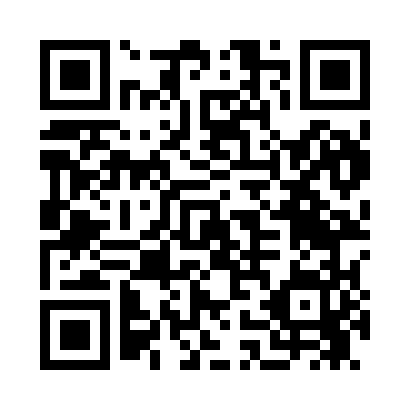 Prayer times for Odetta, Oklahoma, USAMon 1 Jul 2024 - Wed 31 Jul 2024High Latitude Method: Angle Based RulePrayer Calculation Method: Islamic Society of North AmericaAsar Calculation Method: ShafiPrayer times provided by https://www.salahtimes.comDateDayFajrSunriseDhuhrAsrMaghribIsha1Mon5:016:261:395:268:5210:172Tue5:026:271:405:268:5210:173Wed5:026:271:405:268:5210:174Thu5:036:281:405:278:5210:175Fri5:046:281:405:278:5210:166Sat5:046:291:405:278:5210:167Sun5:056:291:405:278:5110:158Mon5:066:301:415:278:5110:159Tue5:076:301:415:278:5110:1510Wed5:076:311:415:278:5110:1411Thu5:086:321:415:288:5010:1412Fri5:096:321:415:288:5010:1313Sat5:106:331:415:288:4910:1214Sun5:116:331:415:288:4910:1215Mon5:116:341:415:288:4910:1116Tue5:126:351:425:288:4810:1017Wed5:136:351:425:288:4810:1018Thu5:146:361:425:288:4710:0919Fri5:156:371:425:288:4710:0820Sat5:166:371:425:288:4610:0721Sun5:176:381:425:288:4510:0622Mon5:186:391:425:288:4510:0623Tue5:196:391:425:288:4410:0524Wed5:206:401:425:288:4310:0425Thu5:216:411:425:288:4310:0326Fri5:226:421:425:288:4210:0227Sat5:236:421:425:278:4110:0128Sun5:246:431:425:278:4010:0029Mon5:246:441:425:278:409:5930Tue5:256:451:425:278:399:5831Wed5:266:451:425:278:389:56